Publicado en  el 22/09/2016 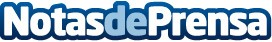 9 d'11 projectes son admesos per rebe finançament del programa europeu Erasmus+Sport 2016La Education, Audiovisual and Culture Executive Agency, que pertany a la Comissió Europea, ha estimat 9 de les 11 sol·licituds de finançament per part del programa Erasmus+Sport2016Datos de contacto:Nota de prensa publicada en: https://www.notasdeprensa.es/9-d11-projectes-son-admesos-per-rebe Categorias: Cataluña http://www.notasdeprensa.es